鳥栖市パブリック・コメント手続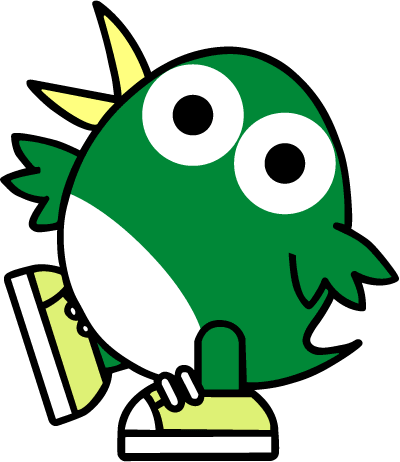 ●必ずご記入ください　　　　　　　　　　　　　　　　　　　　　　　　記入日：　　　　　　　年　　　月　　　日※匿名による意見等の提出は、受付ができませんのでご了承ください。※意見募集結果の公表の際には、ご意見の内容以外(お名前、ご住所等)は公表いたしません。●以下の欄にご意見をご記入ください案　件　名鳥栖市市街化調整区域における地区計画の運用基準（案）鳥栖市市街化調整区域における地区計画の運用基準に基づく雨水貯留浸透施設設置基準（案）お　名　前（法人、団体等の名称）（　　　　　　　　　　　　　　　　　　　　　　　　　　　　　　　　　　　）ご　住　所（法人、団体等の所在地）（　　　　　　　　　　　　　　　　　　　　　　　　　　　　　　　　　　　）閲覧資料名および該当項目ご意見欄（例）〇〇基本計画（案）〇ページ、〇行目（例）△△については、××という考え方の方がよくなると思う　など